                                                                    دانشگاه علوم پزشکی و خدمات بهداشتی و درمانی زابل         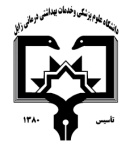                                                                                                     معاونت آموزشی                                                      مرکز مطالعات و توسعه آموزش علوم پزشکی دانشگاه علوم پزشکی                                                                                                                                                      فرم طرح درس روزانه*موارد مدنظر ارزشیابی: حضور فعال در کلاس           سئوالات کلاسی              امتحان میان ترم               پروژه درسی              کنفرانس – ترجمه            فعالیت علمی و گزارش کار           امتحان پایان نیمسال                 سایر*منابع درسی مورد استفاده :مهندسی روشنایی/ رستم گلمحمدي/ انتشارات دانشجو/ 1389-مهندسی روشنایی/ حسن کلهر/ شرکت سهامی انتشار/ 1380*هدف کلی درس : دانشجو با انواع چراغ ها، لامپ ها و تجهیزات مربوط به اندازه گیری روشنایی آشنا شود و اصول و مبانی طراحی روشنایی مصنوعی عمومی، موضعی و طبیعی را بداند.*شرح مختصری از درس : (برای هر جلسه تنظیم گردد)  روش های  یادهی-یادگیری می تواند  شامل : سخنرانی ،بحث در گروهای کوچک ،نمایشی ،پرسش و پاسخ ،حل مسئله (pbl)،گردش علمی ،آزمایشگاهی ،یادگیری بر اساس case و غیرهدانشکده:          بهداشت                                                                                       نام مدرس:            مهندس علیرضا خمر                                                   رتبه علمی: مربینام درس:      روشنایی در محیط کار                                        کد درس:     830028                               نوع درس(تئوری /عملی):   1 واحد تئوری- 1 واحد عملی                  تعداد واحد :   1 واحد عملی                                             میزان ساعت : 34رشته تحصیلی فراگیران:  مهندسی بهداشت حرفه ای                                                   مقطع تحصیلی فراگیران :   کارشناسی پیوسته                                     نیمسال ارائه درس:  اولشماره جلسه اهداف اختصاصی (رئوس مطالب همان جلسه)اهداف ویژه رفتاری همان جلسه(دانشجو پس از ارائه درس قادر خواهد بود)حیطه ایجاد تغییرات پس از آموزش          ( شناختی،روان حرکتی،عاطفی) روش های یاددهی-یادگیریمواد و وسایل آموزشی تکالیف دانشجو 1آشنایی با انواع لامپ و چراغانواع لامپ های رشته ای، گازی و... را بشناسد.کاسه چراغ های مختلف را بشناسد.شناختی- روانی حرکتیسخنرانی- آزمایشگاهیتجهیزات آزمایشگاهیجستجوی بیشتر در این زمینه در خصوص آشنایی با انواع تجهیزات مربوط به روشنایی2آشنایی با تجهیزات اندازه گیری روشناییانواع لوکس متر را شناخته و کار با آن را بداند.شناختی- روانی حرکتیسخنرانی- آزمایشگاهیتجهیزات آزمایشگاهیتسلط به کار با دستگاه لوکس متر3آشنایی با تجهیزات اندازه گیری روشناییآشنایی و کار با دستگاه سنجش درخشندگیشناختی- روانی حرکتیسخنرانی- آزمایشگاهیتجهیزات آزمایشگاهیتسلط به کار با دستگاه رفلکتومتر4اندازه گیری روشنایی یک مکان با استفاده از الگوهای اندازه گیری IESNAالگوهای مختلف اندازه گیری روشنایی را بشناسد و بتواند آنها به کار بندد.شناختی- روانی حرکتیسخنرانی- آزمایشگاهیتجهیزات آزمایشگاهیانجام یک پروژه اندازه گیری روشنایی و ارائه گزارش کار5انجام پروژه طراحی روشنایی مصنوعی عمومیبرای یک مکان مشخص بتواند یک سیستم روشنایی مصنوعی طراحی نماید.شناختی- روانی حرکتیسخنرانی- حل مسالهماژیک و وایت بردانجام یک پروژه طراحی روشنایی عمومی و ارائه گزارش کار6انجام پروژه طراحی روشنایی موضعیبرای یک فعالیت مشخص بتواند یک سیستم روشنایی موضعی طراحی کند.شناختی- روانی حرکتیسخنرانی- حل مسالهماژیک و وایت بردانجام یک پروژه طراحی روشنایی موضعی و ارائه گزارش کار7انجام پروژه طراحی روشنایی طبیعیبرای یک مکان ساده بتواند طراحی روشنایی طبیعی انجام دهد.شناختی- روانی حرکتیسخنرانی- حل مسالهماژیک و وایت بردانجام یک پروژه طراحی روشنایی طبیعی و ارائه گزارش کار8ارائه گزارش کارها و نتایج طراحی جهت بررسیرفع اشکالات موجود و پاسخ به سوالاتشناختیسخنرانی- حل مسالهماژیک و وایت بردرفع نواقص موجود احتمالی